Rotary Club of Carleton Place  & Mississippi Mills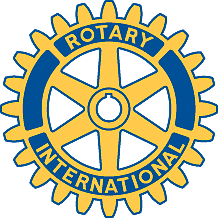   Meeting of February 19th, 2008President Fraser was unable to attend due to the need to finish his son's homework assignment, so Marion chaired the meeting. Only eleven members were present, so it was decided to postpone the formal votes on the budget and the change in bylaws for the Donations Committee.Mike reported that Screen-Tex (Bridge Street) can make two-colour banners (printing and material only) for $8.46.  He has two alternative designs; one with a yellow background and black-and-white logo, and a second with a white background and a coloured logo.  The latter will be chosen.  Mike will circulate images, and go ahead with the purchase if there are no objections.  Members will sew on braid etc.The CP Chamber of Commerce has its first annual Business Expo on March 19th.  It will be held at the Canoe Club; $20 per person, plus a cash bar.  There was some discussion about having a Rotary table there.  RSVP by March 14th, to Sharyl at 613-257-1976.We have an invited speaker for next week; Mr Ray Elgarsma of Lanark, who is a retired social worker and now runs a woodlot.  Spouses are invited to this meeting.53 people attended this week's Bingo, and we made a profit.  Last Bingo is still on February 29th, with all remaining funds to be given out as prizes.There being no other business, the meeting turned into a social event, with a number of stories by members and lots of hilarity.  A good evening!Agenda for next meetingMr Ray Elgarsma will be the invited speaker.  Spouses are welcome.Club ActivitiesBowling – March 8th.